40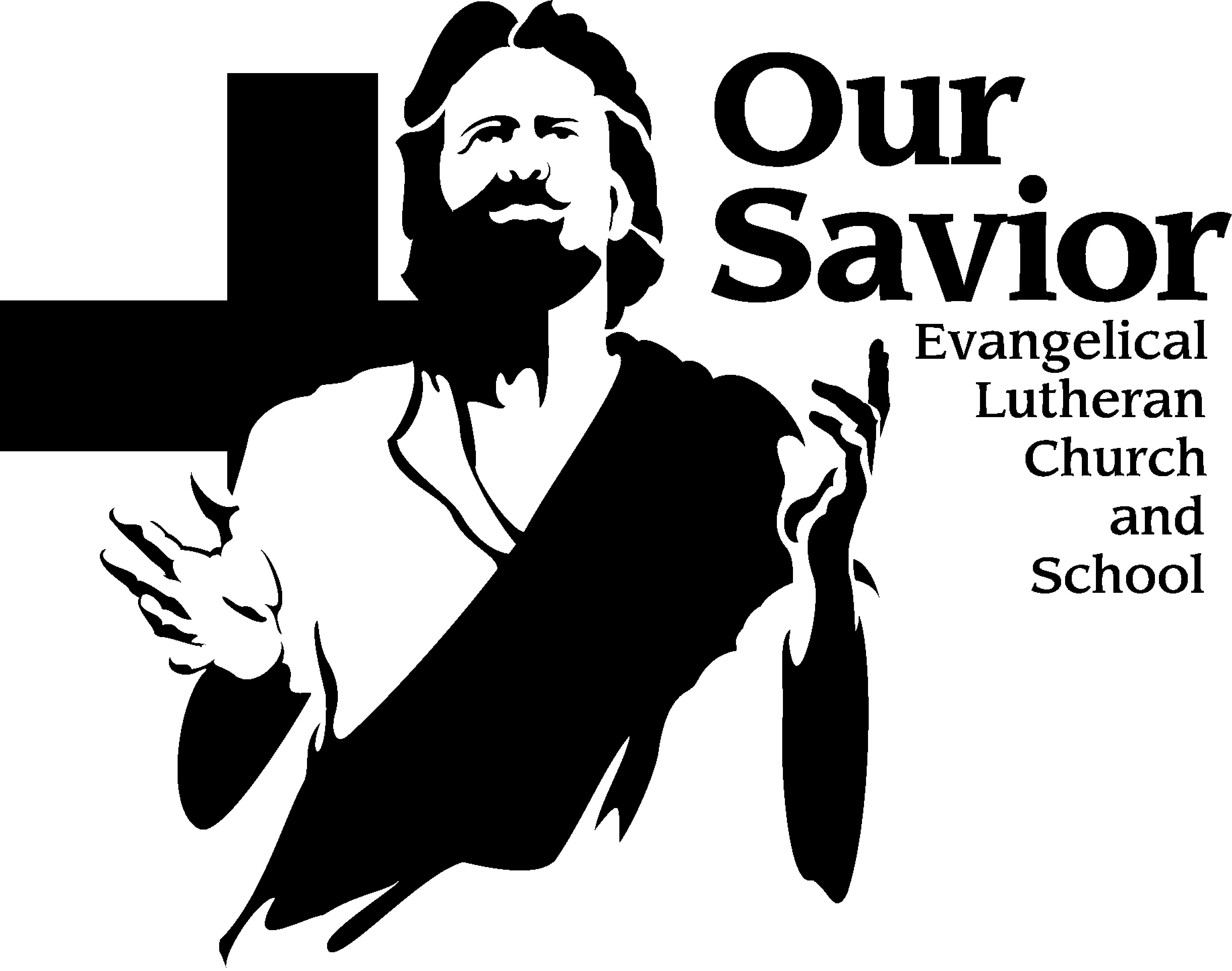 VOTERS’ MEETING – A special Voters’ meeting has been scheduled for Sunday, March 24th at 11:45 am.  During the meeting the voters will hear a flood update and be asked to authorize final outdoor improvements and indoor projects connected to our flood recovery.  In addition, the voters will receive a revised Constitution and Bylaws to review and then to later consider for approval. All voters are encouraged to attend. All members are welcome.Mission Festival – Sunday, March 17th - features the Administrator of World Missions, Pastor Larry Schlomer.  We will hear of the outstanding, unusual new opportunity which has been opened for us in Hanoi, Vietnam to teach among the Hmong peoples.  This is almost unheard of in foreign communist countries.  And, we are invited to train the leaders of a Christian group of over 100,000 members who may soon join us in the world fellowship groups of churches.  Between services Pastor Schlomer will explain in more detail and with PowerPoint pictures how this new door for mission work has come open.  For Lent 3 - Think ahead for next week - Watch & Pray  (Matthew 26:35-41)    Lent is a time to be reminded of the discipline of Christian life, the vigilance with which we need to live in the world. Vigilance requires perception of what’s going on around us.  Vigilance requires prayer, especially the petition “Lead us not into temptation.” We come to worship to learn from him how to remain alert even when darkness descends upon us.SENIOR ADULT BIBLE STUDY – Gospel of John  In our study of John’s gospel, we will take a journey through the life of Jesus. John offers perhaps the clearest reason why the Holy Spirit has given us these inspired writings: “…these are written that you may believe that Jesus is the Christ, the Son of God, and that by believing you may have life in his name” (John 20:31).  We'll apply our Savior’s teachings to our own lives throughout the study. The class is taught by Staff Minister Hering in the Church Office Classroom on Tuesdays at 10:30 am, now through May 21st.  ADULT BIBLE STUDY - Romans - A Bible study on Tuesday evenings meets from 7:00 to 8:00pm in the church office classroom which is located in the white building.  Bring your point of view because you will be able to give it during our discussions.Divine Call Update - On Sunday, March 10, voters extended a Call to Mrs. Heidi Fischer to teach first and second grade and music. Mrs. Fischer and her husband are members of Our Savior Lutheran Church and live in Saukville. Keep them in your prayers as she considers this Call to our ministry here at Our Savior Lutheran Church and School.The spring PTF pizza sale! –  Our Savior School will again be offering home-made pizzas.  Orders are due by March 21st and can be picked up Saturday, April 6th  between 12:00 – 1:00 pm in the Family Life Center.  Can you help?  We are looking for volunteers to help make pizzas April 6th, from 8:00 – 11:00 a.m.  Look for the sign-up sheet in the Church or just come!  Child care will be provided.  EASTER FLOWERS – Please check the table in back of church for the Easter Flowers order forms.  Please place the order and your payment in the church office mail slot.  The cost is $14.00 per plant.  Deadline to order is Sunday, April 7th.   Plants can be picked up after the second service on Easter Sunday.EASTER BREAKFAST SIGN-UP – There is a sign-up sheet in the back of church for those who wish to contribute food items to our annual Easter Breakfast. The Breakfast is served from 8am – 9am on Easter Sunday.  Please bring your food donations on Saturday, April 20th between 9-10 am or before Easter Sonrise Service.   Also included on the sign-up is a request for help to set up on Saturday at 9:00 am, Serve Breakfast and clean up after the breakfast on Sunday.  Any help you can offer will be much appreciated.Our Savior School PTF meeting –  parents, grandparents, teachers,  friends of Our Savior  invited to the PTF meeting Come and learn about the PTF, discuss what things are coming up, offer any new ideas, and meet everyone.  The meeting will be held on Monday, March 18th from   6:00 – 7:00 pm in the Family Life Center.  Childcare is available!FellwoSHip Hall Work Day – Saturday, March 23 beginning at 8:00 am. Volunteers are needed to CLEAN and continue some renovation projects in the areas impacted by our flood last August. Please consider spending an hour, 2 or 3 as we move toward occupancy.Mortgage Update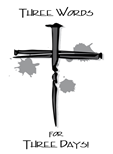  2019 Lenten ServicesJanuaryFebruaryChangeFunds Received$ 5,985.00$ 4,751.00$ (1,234.00)Reserve Balance$ 47,842.00$ 44,450.00$ (3,392.00)Mortgage Balance$ 594,332.06$ 588,172.07$ (6,159.99)Our minimum mortgage payment is $8,143.00 per month.The reserve balance can pay 5.46 months of mortgage payments.Making minimum payments, the mortgage will be paid off in July 2025.March 21Midweek #3Jeremiah Backhaus Watch & PrayMatthew 26:35-41March 28Midweek #4Mark Wagner I AM HeJohn 18:3-9April 4Midweek #5Andrew Nemmers What is Truth?John 18:33-40April 11Midweek #6Mark Wagner Love One AnotherJohn 13:31-35April 14Palm SundayMark Wagner Save Us Now!Matthew 21:1-11April 18Maundy ThursdayMark Wagner Take & Eat/DrinkMatthew 26:26-28April 19Good Friday AftTom Hering True RestPsalm 62:1    April 19Good Friday EveMark Wagner It is FINISHED!John 19:28-30